Физкультминутки для дошкольников"Кабачковая зарядка"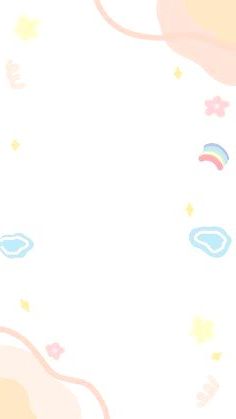 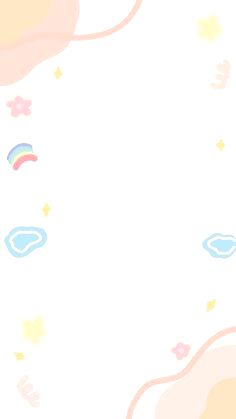 1. 	Эй, засони, просыпайтесь! 	Раз, два, три!	Поскорее умывайтесь.	Раз, два, три!	Будем делать мы на грядках	Кабачковую зарядку.	Будем делать дружно!	Раз, два, три!2.	Головою покачаем, 	Раз, два, три!	Влево-вправо повращаем.	Раз, два, три!	Ручки смело разминаем,	Поднимаем, опускаем!	Отставать не нужно!	Раз, два, три!3.	Спинки наши укрепляем,	Раз, два, три!	И наклоны выполняем,	Раз, два, три!	Ты к соседу повернись,	Веселее улыбнись!	Каждый пусть услышит:	«Не ленись!»4. 	Ну-ка, дружно! Ну-ка, вместе,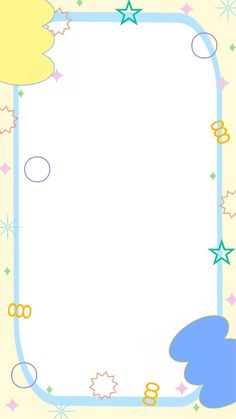 	Раз, два, три!	Будем прыгать мы на месте.	Раз, два, три!	Мы на ножке правой скачем,	Мы на ножке левой скачем.	Кто подпрыгнет выше?	Раз, два, три!"Помощники"(на рус.нар.мелодию «Ах, вы, сени»)Нам не хочется лениться,	дети потягиваются, руки вверх,Мы не любим долго спать.	потягиваются, руки в стороны,Начинаем мы трудиться:	активно взмахивая руками,Будем людям                шагают на месте,Помогать.			Помогаем дома маме:		наклоняются,«поднимают игрушку Все игрушки убираем, 		и ставят ее на полку»,Чашки, ложки моем сами,	имитируют мытье и вытирание А потом их 				посуды,Вытираем.Что за звук? Что за стук?	стучат кулачком о кулачок,Целый день: 				имитируют работу с молоткомТук-тук, тук-тук.	Есть у нас одни ответ:			 С папой чиним 	Табурет.Ладушки, ладушки!		хлопают в ладоши,Помогаем бабушке.Мы смотаем все клубки –	круговые движения руками - Свяжет бабушка			«мотают пряжу на клубок»Носки.	Собирайся-ка, народ,		легкие прыжки на месте,К дедушке на огород!Лук польем,				имитируют полив из лейки,Прополем грядки.			имитируют работу с тяпкой,Будет всё у нас 			хлопают в ладоши.В порядке!				«Дружок» 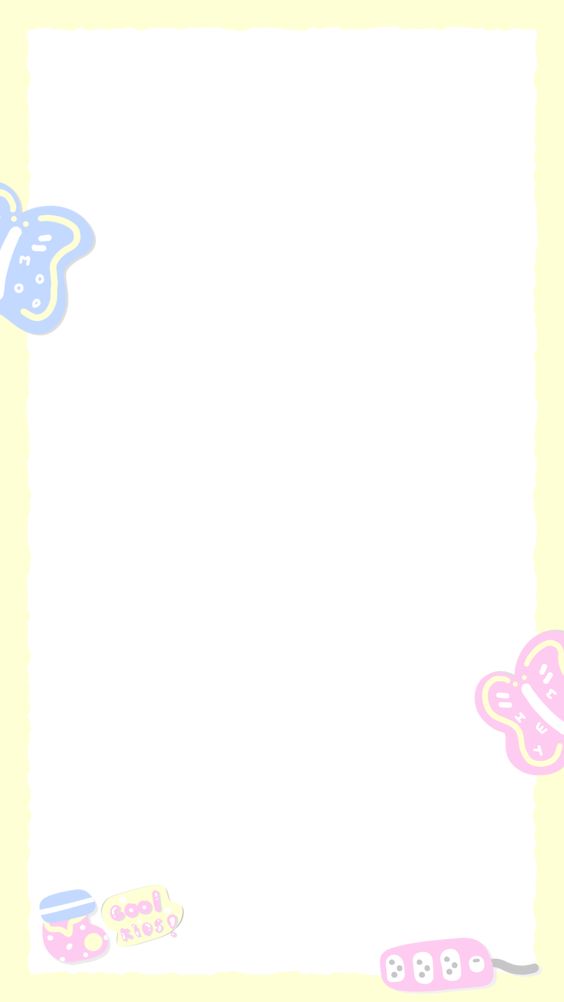 Песенка-полезенка с игровым массажем Дети  стоят парами по всему залуУ меня такие ручки!	 	Стоят спиной друг к другу, По-смо-три! 				гладят рукиЗвонко хлопают в ладоши.	хлопаютРаз, два, три!Твои ручки тоже			поворачиваются лицом друг к На мои похожи.			другу, гладят по ручкам Хорошо с тобой, дружок,	кружатся «лодочкой»Покружись со мной разок.У меня такие щечки!		Стоят спиной друг к другу, По-смо-три!				гладят свои щечкиЯ пощиплю их немножко.	Легко щиплют щечкиРаз, два, три!Твои щечки тоже			поворачиваются растирают щечки На мои похожи.	друг другаХорошо с тобой, дружок,	кружатся «лодочкой»Покружись со мной разок.У меня такие ушки!		Стоят спиной друг к другу, По-смо-три! 				массируют мочки ушейРазотру их потихоньку.	Растирают уши с усилиемРаз, два, три!Твои ушки тоже			поворачиваются лицом друг к На мои похожи.			другу, щиплют ушки друг другаХорошо с тобой, дружок,	кружатся «лодочкой»Покружись со мной разок.У меня такая спинка!		Стоят спиной друг к другу,По-смо-три! 		гладят себя по спинеЯ похлопаю по спинке.		Шлепают ладошками по спинеРаз, два, три!Твоя спинка тоже			поворачиваются лицом друг к На мою похожа.			другу, шлепают по спине друга Хорошо с тобой, дружок,	кружатся «лодочкой»Покружись со мной разок.Подготовила музыкальный руководитель: Гусева М.А.